COMUNE DI ACI CASTELLO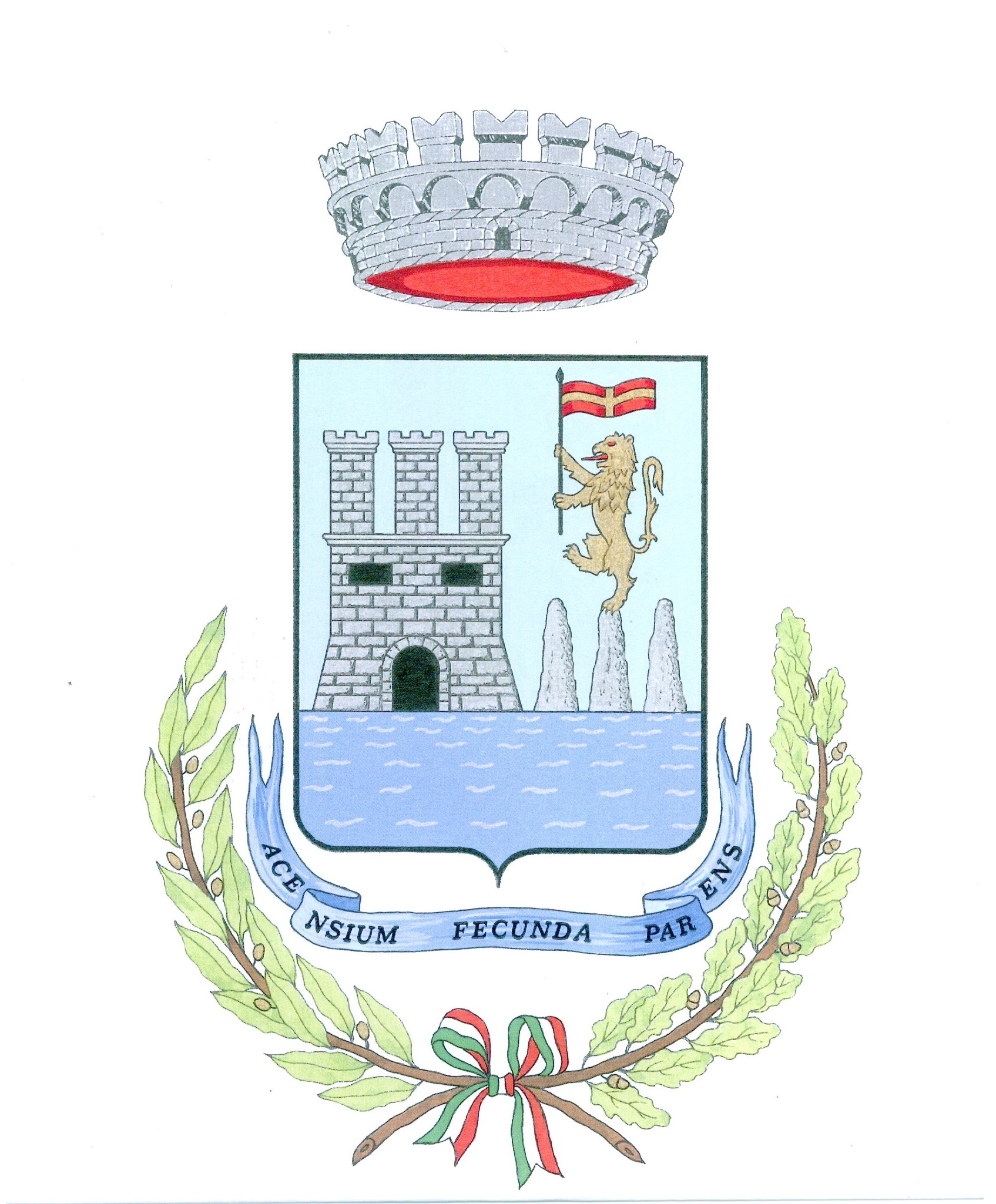 Città Metropolitana di Catania-------Nucleo di Valutazione Interno Verbale n. 09 del 28/07/2017Oggetto: Pesatura delle PP.OO. a seguito della variazione organizzativa per l’anno 2016.  L'anno duemiladiciassette, il giorno ventotto del mese di luglio, alle ore 12,10 e ss, presso il  Palazzo Comunale, sito in via Dante, n. 28, si è riunito, il Nucleo di Valutazione Interno dell'Ente, organo monocratico, costituito, ai sensi dell'art. 58 del vigente regolamento comunale sull'ordinamento degli uffici e servizi, approvato con deliberazione della Giunta Comunale n.117/2009 e s.m.i. e nominato con provvedimento sindacale n.134 del 14/10/2015, nella persona del dott. Giuseppe Granato.Richiamati i precedenti verbali:n. 11 del 28/10/2016, con il quale si è avviato il procedimento di pesatura e assegnato il termine del 16/11/2016 per la presentazione delle relazioni;n. 15 del 13/12/2016, con il quale si prendeva atto che era pervenuta solo la relazione della I° Area, successivamente esaminata e valutata, e concessa una proroga di quindici giorni per la presentazione delle relazioni da parte di chi non avesse ancora provveduto ad adempiere; n. 06 del 16/05/2017, dove si concedeva un’ ulteriore proroga di quindici giorni per la presentazione delle relazioni.Il Nucleo, dà atto che alla data odierna sono pervenute le seguenti relazioni:Area 2° con prot. n. 0019328 del 23/05/2017;Area 3° con prot. n. 0021218 del 7/06/2017.Esaminate le relazioni sopra indicate e attribuiti i relativi punteggi sulla base dei criteri e parametri previsti dal vigente regolamento comunale per la graduazione delle posizioni organizzative e la valutazione dei risultati, il Nucleo di ValutazioneDELIBERAdi attribuire i sotto riportati punteggi sulla base delle relative schede che si allegano alla presente quale parte integrante e sostanziale:AREA 2° PUNTEGGIO COMPLESSIVO: 78AREA 3° PUNTEGGIO COMPLESSIVO: 72di trasmettere copia  del  presente verbale  al  Segretario Generale  e  al Servizio                                                                                                              Personale per i provvedimenti di competenza;di disporre la pubblicazione del presente verbale sul sito dell’Ente nell’apposita sezione denominata “Amministrazione Trasparente”, ai sensi dell’art. 31 del D.Lgs. 33/2013, come modificato dal D.Lgs. 97/2016.LETTO, CONFERMATO E SOTTOSCRITTODott. Giuseppe Granato